                                                           ПРОТОКОЛобщественного обсуждения проекта программы «Формирование комфортной   городской среды Ножай-Юртовского муниципального района на 2017 год»с.Ножай-Юрт                                                                                                 28.04.2017г. время проведения: с 15-00 до 17-00. место проведения: с.Ножай-Юрт, ул.А.А.Кадырова, 3, актовый зал. Лорсанов С.С. – заместитель главы администрации Ножай-Юртовского муниципального района, председатель общественной   комиссии для организации общественного обсуждения проекта муниципальной программы   «Формирование комфортной   городской среды Ножай-Юртовского муниципального района на 2017 год»; Оздарбиев З.С. – главный специалист отдела имущественных и земельных отношений, архитектуры, строительства, транспорта, связи и ЖКХ администрации Ножай-Юртовского муниципального района, секретарь общественной  комиссии для организации  общественного обсуждения проекта муниципальной программы   «Формирование комфортной   городской среды Ножай-Юртовского муниципального района на 2017 год»; Граждане, зарегистрировавшиеся для участия в общественном обсуждении - 29 человек. Повестка дня: 1. Обсуждение проекта муниципальной программы "Формирование комфортной   городской среды Ножай-Юртовского муниципального района на 2017 год»; 2. Рассмотрение предложений заинтересованных лиц о включении в муниципальную программу "Формирование комфортной   городской среды Ножай-Юртовского муниципального района на 2017 год» наиболее посещаемой муниципальной территорий общего пользования; 3. Рассмотрение предложений о включении дворовой территории в муниципальную программу «Формирование комфортной   городской среды Ножай-Юртовского муниципального района на 2017 год».По первому вопросу: слушали заместителя главы администрации Лорсанова С.С.:     Проект муниципальной программы «Формирование комфортной   городской среды Ножай-Юртовского муниципального района на 2017 год» размещен на сайте администрации муниципального района. Приоритетный проект "Формирование комфортной   городской среды Ножай-Юртовского муниципального района на 2017 год» включает:Обустройство наиболее посещаемой муниципальной территорий общего пользования;  Благоустройство дворовых территорий.  Порядок распределения субсидий: -не менее 2/3 - на софинансирование мероприятий по благоустройству дворовых территорий многоквартирных домов; -1/3 - на софинансирование мероприятий по благоустройству наиболее посещаемой муниципальной территории общего пользования.  Перечень работ по благоустройству дворовых территорий: Обязательные работы: - ремонт проездов; - обеспечение освещения; - установка скамеек, урн для мусора. Дополнительные работы: - оборудование детских и спортивных площадок;  - обустройство парковок, озеленение территории. Размер субсидии составляет  867 245  рублей из них: - на благоустройство дворовых территорий – 578 163 рублей; - на благоустройство наиболее посещаемой муниципальной территорий общего пользования – 289 082 рублей.       Благоустройство территории Ножай-Юртовского муниципального района является одной из актуальных проблем, требующих каждодневного внимания и эффективного решения. Одним из важных вопросов является благоустройство придомовых и общественных территорий. На сегодняшний день, на территории Ножай-Юртовского муниципального района насчитывается 20 многоквартирных дома требующих благоустройства, в которых проживает   796 человек. Многие дворовые дороги пришли в негодность, на асфальте имеются ямы, выбоины, трещины, местами полное разрушение дорожной одежды. Отсутствует наружное освещение.      Количество личного транспорта с каждым годом увеличивается, а наличие парковочных мест уменьшается или приходит в негодность, существует потребность в выполнении работ по ремонту и приобретению детских игровых комплексов т.к. ряд детских игровых комплексов физически и морально устарели. Некоторые же дворовые территории даже не охвачены расстановкой малых архитектурных форм для активного досуга детей.   Не очень хорошая ситуация складывается и с местами массового отдыха.   Для решения проблем по вопросу благоустройства дворовых территорий и мест массового отдыха разработана муниципальная программа Ножай-Юртовского муниципального района. Тем, кто не увидит своего двора или желаемой общественной территории в списке объектов на этот год, а также те, кто по каким-либо причинам не смогут  в ближайшее время оформить предложения на включение в программу, расстраиваться не стоит. Государственная программа субсидий предусматривает финансирование ежегодно до 2022 года. Это значит, что дворы и   территории общего пользования, не вошедшие в программу сейчас, будут включены в программы формирования современной городской среды следующих лет. Слушали: начальника отдела имущественных и земельных отношений, архитектуры, строительства, транспорта, связи и ЖКХ Мехиева Х.М. -участникам общественного обсуждения предлагается задать вопросы, высказать свои замечания и предложения.     В ходе общественного обсуждения гражданами были заданы вопросы относительно размера субсидий, по благоустройству дворовых территорий, по дополнительным работам, срокам выполнения работ по благоустройству. Замечаний и дополнительных предложений не поступило. По второму вопросу:       В Администрацию Ножай-Юртовского муниципального района поступило одно предложение о включении в программу наиболее посещаемой муниципальной территории общего пользования. Это площадь в центре с.Ножай-Юрт.   Слушали представителя инициативной группы Даудова С.Д.      Проект направлен на благоустройство самого оживленного и посещаемого общественного места в с.Ножай-Юрт.     Центральная площадь- это единственное место в районе, где проводятся массовые мероприятия. Центром площади будет являться площадка с новогодней елью, оборудованная скамейками, вазонами, урнами. Если не отремонтировать площадь, то в ближайшем будущем район не сможет отмечать праздники, фестивали, конкурсы которые проводятся на этой площади.Замечаний и дополнительных предложений не поступило.По третьему вопросу: В Администрацию Ножай-Юртовского муниципального района поступило два предложения о включении дворовой территории в муниципальную программу «Формирование комфортной   городской среды Ножай-Юртовского муниципального района на 2017 год». 1. Многоквартирный дом по адресу с.Ножай-Юрт, ул.И.С.Самбиева, 44; 2. Многоквартирные дома по адресу с.Ножай-Юрт, ул.И.С.Самбиева, 48, 49;  Слушали:   1. Мехиева Х.М.     В соответствии с собраниями и протоколами собственников многоквартирных домов по адресу г с.Ножай-Юрт, ул.И.С.Самбиева, 44, 48, 49  предлагаем выполнить работы по благоустройству дворовых территорий: - ремонт проездов; - обеспечение освещения; - установка скамеек, урн для мусора. Выполнение данных работ улучшит комфортное проживание жителей.  Участникам общественного обсуждения предлагается задать вопросы, высказать свои замечания и предложения. 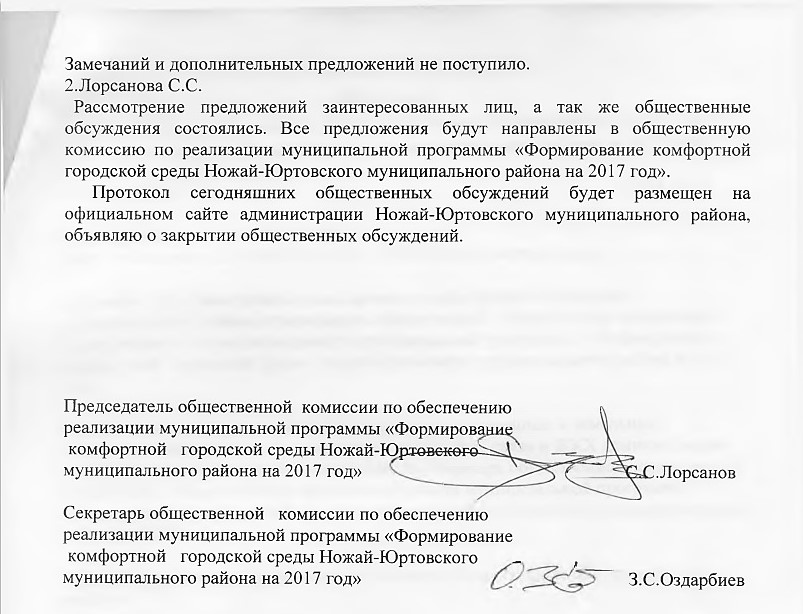 